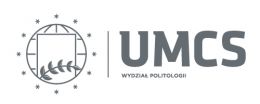 List of courses 2019/20 (autumn semester)Course titleTeacherLevel (U/MA)Semester (A/S)ECTSScheduleDepartmentInternational Law and OrganizationsK. Pawlowski (PhD), lecture, konrad.pawlowski@poczta.umcs.lublin.pl,J. Olchowski (PhD), practical classes, olchowski.k@gmail.comU/MAA7Wednesday 16.05 room 108 (lecture), Thursday 14.30, room 07 (Practical classes)International RelationsSocial Policies in Global ContextK. Marzęda-Młynarska (Prof.),katarzyna.marzeda@poczta.umcs.lublin.plU/MAA3Monday 12.50, room 06International RelationsInternational Relations TheoryK. Mojska (PhD), katarzyna.mojska@poczta.umcs.lublin.plU/MAA3Wednesday, 14.30, room 217International RelationsWorld Politics since 1945B. Bojarczyk (PhD), b.bojarczyk@poczta.umcs.lublin.plU/MAA7Monday 16.05 room 113, (lecture), 17.46 room 113, (Practical classes)International RelationsInternational relations terminologyD. Jervis (Prof.), david.jervis@poczta.umcs.lublin.plU/MAA2Group 1: Tuesday room 114, 14.30-16.00; 16.05-17.35:
1,8,22.10.2019; 19,26.11.2019
10.12.2019; 14.01.2020
14.30-16.00: 21.01.2020Group 2: Thursday room 107, 11.15-12.45; 12.50-14.20: 3,10,24.10.2019; 21,28.11.2019
12.12.2019; 16.01.2020
11.15-12.45: 23.01.2020International RelationsIntercultural Communication WORKSHOPA. Ziętek (Prof.), agata.zietek@poczta.umcs.lublin.plU/MAA2Thursday 9.35 room 07, 2 groups (10hours) International RelationsU.S. Foreign Policy  D. Jervis (Prof.), david.jervis@poczta.umcs.lublin.plU/MAA3room 10716.05-17.35; 17.45-19.15:
3,10,24.X.; 21,28.XI; 12.XII; 
16.I.2020
16.05-17.35: 23.I.2020International RelationsInternational Relations in the Middle East RegionB. Bojarczyk (PhD), b.bojarczyk@poczta.umcs.lublin.plU/MAA3Wednesday, 14.30, room 114International RelationsAmerican Film ProductionB. Pietrzyk (MA)U/MAA3Friday, 16.05 (first part of the semester), room 2.2 EcoTech, 39 Głęboka StreetMedia ProductionInternational Challenges of CivilizationK. Marzęda-Młynarska (PhD), katarzyna.marzeda@poczta.umcs.lublin.plU/MAA3Monday, 9.35, room 114International RelationsSustainable developmentA. Moraczewska (PhD), anna.moraczewska@poczta.umcs.lublin.plU/MAA3Friday room 114 9.35International RelationsForeign Policy of the Islamic Republic of IranB. Bojarczyk (PhD), b.bojarczyk@poczta.umcs.lublin.plU/MAA3Monday, 14.30, room 113International RelationsThe linguistic and political analysis of the presidential campaigns in the USAT. Wicha (MA), tomasz.wicha@poczta.umcs.lublin.pl  U/MAA3Friday, 16.05 (second part of the semester), room 2.2 EcoTech, 39 Głęboka StreetMedia productionInternational Relations in the Baltic Sea RegionD. Szacawa (PhD), damian.szacawa@gmail.comU/MAA3Friday, 9.35, room 07International RelationsMigration and security in the European UnionT. Wicha (MA), tomasz.wicha@poczta.umcs.lublin.pl  U/MAA3Friday 12.50, room 010Security studiesSocial media marketingK. Mazurek (PhD),kamil.mazurek@poczta.umcs.lublin.plU/MAA3Monday 17.45, room 112 (15h)JournalismIntroduction to Digital Media and CybercultureP. Celiński (Prof.), piotr.celinski@poczta.umcs.lublin.plU/MAA3Tuesday 12.50, room 06Media ProductionAmerican Political ThoughtW. Bulira (Prof.), waldemar.bulira@umcs.plU/MAA3Monday, 9.35, room 112International RelationsMedia Relations in PracticeI. Biernacka-Ligięza (Prof.),ilona.biernacka-ligieza@poczta.umcs.lublin.plU/MAA3Friday 8.00-12.45, room 107 (dates: 25.10, 29.11, 20.12, 24.01 and 1 more TBA)Media ProductionInstruments of International Place BrandingM. Furmanek (MA)U/MAA6(ask the teacher)Monday 16.05 room 07 (since 14.10.2019)International RelationsNew mediaP. Celiński (Prof.), piotr.celinski@poczta.umcs.lublin.plU/MAA3Tuesday, 15.00-16.00 room 2.1 EcoTech (39 Głęboka Street)Media ProductionSocial media in business and politicsK. Mazurek (PhD), kamil.mazurek@poczta.umcs.lublin.plU/MAA3Friday 8.00, room 2.1 ET (Eco-Tech - 39 Głęboka Street)Media ProductionData JournalismP. Celiński (Prof.), piotr.celinski@poczta.umcs.lublin.plU/MAA3Thursday 9.35, room 112, starts 8.10.2019 every two weeksJournalismInternational Economic OrganizationsD. Szacawa (PhD), damian.szacawa@gmail.comU/MAA3Wednesday 16.05 room 107International RelationsNegotiations and Settlement of Economic DisputesTBAU/MAA6TBAInternational RelationsNation brandingDr M. GołębiowskiU/MAA3TBAInternational RelationsTerrorism in the Middle East RegionDr B. Bojarczyk  (PhD)b.bojarczyk@poczta.umcs.lublin.plU/MA3Wednesday, 17.45, room 114Security StudiesInternational OrganizationsJ. Olchowski (PhD), olchowski.k@gmail.comU/MAA5Tuesday 11.15, room 114International RelationsInternational Political RelationsG. Gil (PhD), greg.gil@poczta.umcs.lublin.plU/MAA4Tuesday 12.50, room 113International RelationsEuropean IntegrationMonika Szkarłat (PhD), Monika.szkarlat@umcs.plU/MAA4Friday 12.50-16.00, room 113 (starting: 8.11.2019)International RelationsPolitical PhilosophyProf. W. Bulira, waldemar.bulira@umcs.plU/MAA4Monday 11.15, room 110International RelationsState, Law, and PoliticsMichał Wallner (PhD), michal_wallner@o2.plU/MAA4Tuesday 9.45, room 114International RelationsPolitical and Economic GeographyA. Szumowski (PhD)U/MAA3Tuesday 14.30, room 108International RelationsPresentation and Public Speeking SkillsA. Szumowski (PhD)U/MAA3Tuesday 16.05, room 106 (15hrs) since 28.11.2019International RelationsIntroduction to International RelationsK. Mojska (PhD), katarzyna.mojska@poczta.umcs.lublin.plU/MAA8Friday 9.35, room 108 (lecture), Friday 11.15, room 108 (conversatory class)International RelationsContemporary History of International SystemB. Bojarczyk (PhD), b.bojarczyk@poczta.umcs.lublin.plU/MAA8Friday 12.50 room 217 (lecture), Friday 14.30 room 217 (conversatory class)International RelationsU.S. and Third WorldD. Jervis (Prof.), david.jervis@poczta.umcs.lublin.plU/MAA3Wednesday room 21716.05-17.35; 17.45-19.15:
2,9,23.X.2019; 20,27.XI.2019
11.XII.2019; 15.I.2020
16.05-17.35: 22.I.2020International RelationsTransnational Civil SocietyJ. Rybczyńska (PhD), julita.rybczynska@poczta.umcs.lublin.plU/MAA3Tuesday 17.45 room 06International RelationsInternational Climate Change NegotiationsM. Asadnabizadeh (MA)U/MAA3Friday 12.50, room 110International RelationsPolicy Analysis WorkshopA. Szumowski (PhD)U/MAA1Tuesday 11.15 room 108 (10 hours) – second course (repeat) since: 5.11.2019International RelationsPolar Regions in International RelationsM. Łuszczuk (Prof.), mluszczuk@gmail.comU/MAA3Tuesday 12.50 room 07International RelationsEntrepreneurship and ManagmentMa R. Patterson U/MAA6Tuesday (lecture 15hours, conversatory class 15hours) Room 11414.30-16.00; 16.05-17.35:
15,29.10.2019, 5,12.11.2019
3,17.12.2019, 7.01.2020
14.30-16.00: 28.01.2020International RelationsGreat Powers Interventions in International RelationsD. Jervis (Prof.), david.jervis@poczta.umcs.lublin.plU/MAA3Wednesday room 114, 11.15-12.45; 12.50-14.20:
2,9,23.10.2019, 20,27.11.2019
11.12.2019, 15.01.2020
11.15-12.45: 22.01.2020International RelationsInternational Human Rights J. Rybczyńska (PhD), julita.rybczynska@poczta.umcs.lublin.plU/MAA6Wednesday 17.45 room 06 (lecture – 15 hours), Tuesday 16.05 room 110 (conversatory class 15 hours – since 8.10.2019)International RelationsPublic diplomacyK. Marzęda-Młynarska (Prof.),katarzyna.marzeda@poczta.umcs.lublin.plU/MAA6Monday 11.15 room 112International Relations